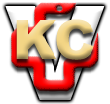 На основу члана 36. став 7. и  прилога 3Е Закона о јавним набавкама  („Службени гланик РС“, број 124/2012)КЛИНИЧКИ ЦЕНТАР ВОЈВОДИНЕУл. Хајдук Вељкова бр. 1Нови СадОбјављује:Обавештење о покретању преговарачкаг поступка без објављивања позива за подношење понуда 196-14-ПНазив, адреса и интернет страница наручиоцаКлинички центар Војводине, Хајдук Вељкова 1, 21000 Нови Сад, www.кцв.рсВрста наручиоцаКлинички центар Војводине, здравствоОпис предмета јавне набавке бр. 196-14-P - набавка две радне станице и проширење капацитета PACS,  за потребе Клиничког центра Војводине; 48219700 – програмски пакет за комуникацијски серверОснов за примену преговарачког поступка без објављовања позива у складу са чланом 36. Став 1. Тачка 2. Закона о јавним набавкама.Образложење:  У складу са чланом 36. Став 1. Тачка 2 Закона о јавним набавкама, предвиђено је да наручилац може спроводити преговарачки поступак без објављивања позива ако због техничких, односно уметничких разлога предмета јавне набавке или из разлога повезаних са заштитом искључивих права, набавку може извршити самоодређени понуђач. Понуђач  „Медиком“ д.о.о., ул. Поцерска 3, Шабацје једини који може надоградити, проширити и одржавати постојећи Carestream Health Vue PACS, на основу Овлашћења произвођача: „Carestream Health“ из Швајцарске   (сагласност Управе за јавне набавке, број 404-02-2529/14 од 27.08.2014. године, заведено у КЦВ-у 03.09.2014. године) 